Publicado en CIUDAD DE MEXICO el 30/10/2019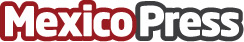 Mustela, la marca líder en el cuidado de la piel, lanza al mercado CICASTELA: Crema reparadora cutánea. Mustela lanza la nueva crema reparadora Cicastela, para todo tipo de piel y para uso de toda la familia. Recomendada por Colegio Mexicano de Dermatología Pediátrica y con 91% ingredientes de origen natural que reparan, protegen y purifican la pielDatos de contacto:ROSA MARIA CATALAN REYES5512867016 Nota de prensa publicada en: https://www.mexicopress.com.mx/mustela-la-marca-lider-en-el-cuidado-de-la Categorías: Nacional Medicina Industria Farmacéutica Infantil Ocio para niños Ciudad de México http://www.mexicopress.com.mx